Christmas IslandChristmas IslandChristmas IslandOctober 2030October 2030October 2030October 2030MondayTuesdayWednesdayThursdayFridaySaturdaySunday123456Territory Day78910111213141516171819202122232425262728293031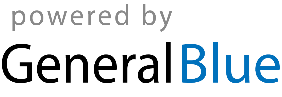 